. Le soir tombant, elle la lumière du salon. 
2. En regardant ses vieilles photographies, elle se de son enfance. 
3. Le petit chien pour rattraper sa balle au bond. 
4. Je alors à ma mère qui venait me border autrefois. 
5. Nous la bonne nouvelle dès notre arrivée. 
6. Ma soeur semblant de n'avoir rien entendu. 
7. Ces pauvres bougres sous les obus de l'ennemi. 
8. Ils longtemps avant d'arriver à un accord. 
9. Je qu'il était inutile de poursuivre. 
10. Si je vous comprends bien, vous alors qu'il n'y avait plus rien à faire. 

. Le soir tombant, elle alluma la lumière du salon.
Explications : allumer, verbe du premier groupe dont l'infinitif se termine en ER, conjugué au passé simple à la 3ème personne du singulier

2. En regardant ses vieilles photographies, elle se souvint de son enfance.
Explications : se souvenir, verbe dont l'infinitif se termine en IR, conjugué au passé simple à la 3ème personne du singulier

3. Le petit chien courit courut pour rattraper sa balle au bond.
Explications : courir, exception aux verbes dont l'infinitif se termine en IR, conjugué au passé simple à la 3ème personne du singulier

4. Je pensai alors à ma mère qui venait me border autrefois.
Explications : penser, verbe du premier groupe dont l'infinitif se termine en ER, conjugué au passé simple à la 1ère personne du singulier

5. Nous apprûmes apprîmes la bonne nouvelle dès notre arrivée.
Explications : apprendre, verbe dont l'infinitif ne se termine ni en ER ni en IR, conjugué au passé simple à la 1ère personne du pluriel

6. Ma soeur fit semblant de n'avoir rien entendu.
Explications : faire, verbe dont l'infinitif ne se termine ni en ER ni en IR, conjugué au passé simple à la 3ème personne du singulier

7. Ces pauvres bougres moururent sous les obus de l'ennemi.
Explications : mourir, exception aux verbes dont l'infinitif se termine en IR, conjugué au passé simple à la 3ème personne du pluriel

8. Ils parlementèrent longtemps avant d'arriver à un accord.
Explications : parlementer, verbe du premier groupe dont l'infinitif se termine en ER, conjugué au passé simple à la 3ème personne du pluriel

9. Je vis qu'il était inutile de poursuivre.
Explications : voir, verbe dont l'infinitif ne se termine ni en ER ni en IR, conjugué au passé simple à la 1ère personne du singulier

10. Si je vous comprends bien, vous conclâtes conclûtes alors qu'il n'y avait plus rien à faire.
Explications : conclure, verbes dont l'infinitif ne se termine ni en ER ni en IR, conjugué au passé simple à la 2ème personne du pluriel
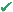 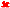 